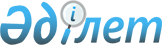 Об организации оплачиваемых общественных работ в Жамбылском районе Северо-Казахстанской области в 2014 году
					
			Утративший силу
			
			
		
					Постановление акимата Жамбылского района Северо-Казахстанской области от 19 декабря 2013 года N 406. Зарегистрировано Департаментом юстиции Северо-Казахстанской области 16 января 2014 года N 2493. Утратило силу (письмо аппарата акима Жамбылского района Северо-Казахстанской области от 29.12.2014 N 8.1.5-2/1111)     Сноска. Утратило силу (письмо аппарата акима Жамбылского района Северо-Казахстанской области от 29.12.2014 N 8.1.5-2/1111).



      В соответствии с подпунктом 5) статьи 7, пунктом 5 статьи 20 Закона Республики Казахстан от 23 января 2001 года «О занятости населения», постановлением Правительства Республики Казахстан от 19 июня 2001 года № 836 «О мерах по реализации Закона Республики Казахстан от 23 января 2001 года «О занятости населения» акимат Жамбылского района Северо-Казахстанской области ПОСТАНОВЛЯЕТ:



      1. Организовать общественные работы в Жамбылском районе Северо-Казахстанской области в 2014 году.



      2. Утвердить прилагаемый Перечень организаций, виды, объемы общественных работ и источники финансирования на 2014 год.



      3. Государственному учреждению «Отдел занятости и социальных программ Жамбылского района» осуществлять направление безработных граждан на общественные работы в соответствии с утвержденным Перечнем.



      4. Определить спрос и предложение на общественные работы: 

      в количестве заявленной потребности-180 рабочих мест; 

      в количестве утвержденной потребности -180 рабочих мест.



      5. Оплату труда общественных работников производить из средств местного бюджета в размере минимальной заработной платы, в соответствии Законом Республики Казахстан от 03 декабря 2013 года «О республиканском бюджете на 2014-2016 годы».



      6. Условия общественных работ определяются продолжительностью рабочей недели 5 дней с двумя выходными (суббота, воскресенье), восьми часовой рабочий день, обеденный перерыв 1 час, исходя из условий труда применяются гибкие формы организации рабочего времени, предусмотренные трудовым договором, заключаемые между работниками и работодателями.



      7. Инструктаж по охране труда и технике безопасности, обеспечение спецодеждой, инструментами и оборудованием производятся работодателями в соответствии с законодательством Республики Казахстан.



      8. Контроль за исполнением настоящего постановления возложить на заместителя акима Жамбылского района Северо-Казахстанской области Макенова З.Б.



      9. Настоящее постановление вводится в действие по истечении десяти календарных дней после дня его первого официального опубликования.

 

  

Перечень организаций, виды, объемы общественных работ

 
					© 2012. РГП на ПХВ «Институт законодательства и правовой информации Республики Казахстан» Министерства юстиции Республики Казахстан
				      Аким Жамбылского района

      Северо-Казахстанской области

      «СОГЛАСОВАНО»

      Руководитель

государственного учреждения

«Управление юстиции Жамбылского

района Департамента юстиции

Северо-Казахстанской области

Министерства юстиции

Республики Казахстан»

      23 декабря 2013 года

      Директор коммунального

государственного учреждения

«Жамбылский районный архив»

управления культуры,

архивов и документации

Северо-Казахстанской области

акимата Северо-Казахстанской области

      23 декабря 2013 года

      Руководитель

государственного учреждения

«Департамент по исполнению

судебных актов

Северо-Казахстанской области»

комитета по исполнению

судебных актов

Министерства юстиции

Республики Казахстан

      23 декабря 2013 годаО. Каппасов

 

 

 

 

 

 

 

С. Токужин

 

 

 

 

 

 

 

Н. Лазарева

 

 

 

 

 

 

 

 

 

Р. Базылов

 

Утвержден

постановлением акимата Жамбылского района

Северо-Казахстанской области

от 19 декабря 2013 года № 406№

п/

пНаименование организацииВид общественных работОбъем работыКоли-

чес-

тво

рабо-

чих

местПро-

должи-

тель-

ность

об-

щест-

венных

работ

(меся-

цев)Источник

финанси-

рования1Государственное учреждение «Аппарат акима Архангельского сельского округа».1. Оказание помощи в благоустройстве и озеленении территорий.Уборка улиц 5 километров, посадка деревьев 20 штук, разбивка цветников 100 квадратных метров, поливка, подрезка кустарников 200 метров, спиливание сухих деревьев и веток 20 штук.36Районный бюджет1Государственное учреждение «Аппарат акима Архангельского сельского округа».2. Оказание помощи в текущем ремонте дорог.25000 квадратных метров.26Районный бюджет1Государственное учреждение «Аппарат акима Архангельского сельского округа».3. Оказание помощи в переписи домашних хозяйств и в составлении похозяйственных книг в электроном виде.Обход 282 дворов, внесение данных в 32 похозяйственные книги26Районный бюджет1Государственное учреждение «Аппарат акима Архангельского сельского округа».4. Оказание помощи в благоустройстве кладбищ, свалок.Кладбищ -5000 квадратных метров, свалок 1000 квадратных метров.16Районный бюджет1Государственное учреждение «Аппарат акима Архангельского сельского округа».5. Оказание помощи по подготовке к зиме и текущему ремонту в здании аппарата акима сельского округа.Побелка 400 квадратных метров, утепление и покраска окон 8 штук.26Районный 

бюджет1Государственное учреждение «Аппарат акима Архангельского сельского округа».6.Оказание помощи в паводковый периодОчистка водопропускных труб внутри села 8 штук22Районный 

бюджет 2Государственное учреждение «Аппарат акима Благовещенского сельского округа».1. Оказание помощи в благоустройстве и озеленении территорий.Уборка улиц 40 километров, посадка деревьев 40 штук, разбивка цветников 300 квадратных метров, поливка, подрезка кустарников 500 метров, спиливание сухих деревьев и веток 60 штук.106Районный бюджет2Государственное учреждение «Аппарат акима Благовещенского сельского округа».2. Оказание помощи в текущем ремонте дорог.800 квадратных метров.36Районный бюджет2Государственное учреждение «Аппарат акима Благовещенского сельского округа».3. Выполнение подсобных работ в строительстве ледовых городков.Строительство ледовых городков из ледовых кирпичей 2000 штук размером 20x30x40 сантиметров, установка каркасов и утрамбовка их снегом для строительства ледовых фигур 10 штук.31Районный бюджет2Государственное учреждение «Аппарат акима Благовещенского сельского округа».4. Оказание помощи по вопросам занятости и сбору необходимых документов при назначении адресной социальной помощи и государственного пособия семьям, имеющих детей до 18 лет.Формирование дел получателей АСП исемей, имеющих детей до 18 лет - 550 дел16Районный бюджет2Государственное учреждение «Аппарат акима Благовещенского сельского округа».5. Оказание помощи в переписи домашних хозяйств и составлении похозяйственных книг в электроном видеОбход 1080 дворов, внесение данных в 68 похозяйственных книг46Районный бюджет2Государственное учреждение «Аппарат акима Благовещенского сельского округа».6. Оказание помощи в благоустройстве кладбищ, свалок.Кладбищ 25000 квадратных метров, свалок 3000 квадратных метров.16Районный бюджет2Государственное учреждение «Аппарат акима Благовещенского сельского округа».7. Оказание помощи по подготовке к зиме и текущему ремонту в здании аппарата акима сельского округа.Побелка 300 квадратных метров, наклейка обоев 400 квадратных метров, утепление и покраска окон 21 штук.26Районный бюджет2Государственное учреждение «Аппарат акима Благовещенского сельского округа».8. Оказание помощи в паводковый периодОчистка водопропускных труб внутри села 16 штук, рытье траншей 30 штук32Районный бюджет2Государственное учреждение «Аппарат акима Благовещенского сельского округа».9. Оказание помощи в заготовке дров для отопления здания аппарата акима сельского округа, малообеспеченных граждан, одиноко проживающих престарелых.Заготовка дров, распиловка, колка и складирование 150 кубических метров.26Районный бюджет3Государственное учреждение «Аппарат акима Жамбылского сельского округа».1. Оказание помощи в благоустройстве и озеленении территорий.Уборка улиц 4 километров, посадка деревьев 15 штук, разбивка цветников 110 квадратных метров, поливка, подрезка кустарников 150 метров, спиливание сухих деревьев и веток 50 штук.16Районный бюджет3Государственное учреждение «Аппарат акима Жамбылского сельского округа».2. Оказание помощи в текущем ремонте дорог.430 квадратных метров.16Районный бюджет3Государственное учреждение «Аппарат акима Жамбылского сельского округа».3. Оказание помощи в заготовке дров для отопления здания аппарата акима сельского округа.Заготовка дров, распиловка, колка и складирование 12 кубических метров.12Районный бюджет3Государственное учреждение «Аппарат акима Жамбылского сельского округа».4. Оказание помощи в переписи домашних хозяйств и в составлении похозяйственных книг в электроном виде электроном видеОбход 275 дворов, внесение данных в 17 похозяйственных книг16Районный бюджет3Государственное учреждение «Аппарат акима Жамбылского сельского округа».5. Оказание помощи по подготовке к зиме и текущему ремонту в здании аппарата акима сельского округа.Побелка 200 квадратных метров, наклейка обоев 200 квадратных метров, утепление и покраска окон 6 штук.16Районный бюджет3Государственное учреждение «Аппарат акима Жамбылского сельского округа».6. Оказание помощи в благоустройстве кладбищ, свалокКладбищ 25000 квадратных метров, свалок 3000 квадратных метров.16Районный бюджет4Государственное учреждение «Аппарат акима Казанского сельского округа».1. Оказание помощи в благоустройстве и озеленении территорий.Уборка улиц 4 километров, посадка деревьев 20 штук, разбивка цветников 50 квадратных метров, поливка, подрезка кустарников 120 метров, спиливание сухих деревьев и веток 30 штук.26Районный бюджет4Государственное учреждение «Аппарат акима Казанского сельского округа».2. Оказание помощи в текущем ремонте дорог.300 квадратных метров.16Районный бюджет4Государственное учреждение «Аппарат акима Казанского сельского округа».3. Помощь в переписи домашних хозяйств и в составления похозяйственных книг в электроном видОбход 360 дворов, внесение данных в 22 похозяйственныекниги.16Районный бюджет4Государственное учреждение «Аппарат акима Казанского сельского округа».4. Оказание помощи в благоустройстве кладбищ, свалок.Кладбищ 5000 квадратных метров, свалок 1000 квадратных метров.16Районный бюджет45.Оказание помощи в паводковый периодОчистка водопропускных труб внутри села и на дороге районного значения 7 штук 15Государственное учреждение «Аппарат акима Кайранкольского сельского округа».1. Оказание помощи в благоустройстве и озеленении территорий.Уборка улиц 8 километров, посадка деревьев 35 штук, разбивка цветников 180 квадратных метров, поливка, подрезка кустарников 140 метров, спиливание сухих деревьев и веток 40 штук.26Районный бюджет5Государственное учреждение «Аппарат акима Кайранкольского сельского округа».2. Оказание помощи в текущем ремонте дорог.1000 квадратных метров.26Районный бюджет5Государственное учреждение «Аппарат акима Кайранкольского сельского округа».3. Оказание помощи в заготовке дров для отопления здания аппарата акима сельского округа.Заготовка дров, распиловка, колка и складирование 12 кубических метров.16Районный бюджет5Государственное учреждение «Аппарат акима Кайранкольского сельского округа».4. Оказание помощи в благоустройстве кладбищ, свалокКладбищ 5000 квадратных метров, свалок 1000 квадратных метров.16Районный бюджет5Государственное учреждение «Аппарат акима Кайранкольского сельского округа».5. Оказание помощи в переписи домашних хозяйств и в составлении похозяйственных книг электроном виде.Обход 501 двора, внесение данных в 34 похозяйственные книги16Районный бюджет5Государственное учреждение «Аппарат акима Кайранкольского сельского округа».6. Оказание помощи по вопросам занятости и сбору необходимых документов при назначении адресной социальной помощи и госу-

дарственного пособия семьям, имеющих детей до 18 лет.Формирование дел получателей АСП - 45 дел Формирование дел семей, имеющих детей до 18 лет - 160 дел16. Оказа-

ние

помощи

в бла-

гоу-

строй-

стве

клад-

бищ,

свалокКладбищ

25000

квадрат-

ных

метров,

свалок

3000

квадрат-

ных

метров.5Государственное учреждение «Аппарат акима Кайранкольского сельского округа».7. Оказание помощи по подготовке к зиме и текущему ремонту в здании аппарата акима сельского округа.Побелка 200 квадратных метров, наклейка обоев 200 квадратных метров, утепление и покраска окон 8 штук.16Районный бюджет6Государственное учреждение «Аппарат акима Кладбинского сельского округа».1. Оказание помощи в благоустройстве и озеленении территорий.Уборка улиц 8 километров, посадка деревьев 50 штук, разбивка цветников 150 квадратных метров, поливка, подрезка кустарников 110 метров, спиливание сухих деревьев и веток 25 штук.36Районный бюджет6Государственное учреждение «Аппарат акима Кладбинского сельского округа».2. Оказание помощи в заготовке дров для отопления здания аппарата акима сельского округа.Заготовка дров, распиловка, колка и складирование 35 кубических метров.26Районный бюджет6Государственное учреждение «Аппарат акима Кладбинского сельского округа».3. Оказание помощи в переписи домашних хозяйств и в составлении похозяйственных книг в электроном виде.Обход 564 дворов. Внесение данных в 35 похозяйственныхкниг26Районный бюджет6Государственное учреждение «Аппарат акима Кладбинского сельского округа».4. Оказание помощи в благоустройстве кладбищ, свалок.Кладбищ 4000 квадратных метров, свалок 2000 квадратных метров.26Районный бюджет6Государственное учреждение «Аппарат акима Кладбинского сельского округа».5. Оказание помощи по вопросам Занятости и сбору необходимых документов при назначении адресной социальной помощи и госу-

дарственного пособия семьям, имеющих детей до 18 лет.Формирование дел получателей АСП - 5 дел Формирование дел семей, имеющих детей до 18 лет - 130 дел16Районный бюджет6Государственное учреждение «Аппарат акима Кладбинского сельского округа».6. Оказание помощи по подготовке к зиме и текущему ремонту в здании аппарата акима сельского округа.Побелка 400 квадратных метров, наклейка обоев 200 квадратных метров, утепление и покраска окон 20 штук.26Районный бюджет7Государственное учреждение «Аппарат акима Майбалыкского сельского округа».1. Оказание помощи в благоустройстве и озеленении территорий.Уборка улиц 6 километров, посадка деревьев 500 штук, разбивка цветников 110 квадратных метров, поливка, подрезка кустарников 150 метров, спиливание сухих деревьев и веток 50 штук.16Районный бюджет7Государственное учреждение «Аппарат акима Майбалыкского сельского округа».2. Оказание помощи в текущем ремонте дорог.1000 квадратных метров.16Районный бюджет7Государственное учреждение «Аппарат акима Майбалыкского сельского округа».3. Оказание помощи в переписи домашних хозяйств и в составлении похозяйственных книг в электроном виде.Обход 349 дворов.

внесение данных в 21 похозяйственную книгу.26Районный бюджет7Государственное учреждение «Аппарат акима Майбалыкского сельского округа».4.Оказание помощи в паводковый период.Очистка водопропускных труб внутри села 8 шт22Районный бюджет8Государственное учреждение «Аппарат акима

Мирного сельского округа».1. Оказание помощи в благоустройстве и озеленении территорий.Уборка улиц 7 километров, посадка деревьев 60 штук, разбивка цветников 150 квадратных метров, поливка, подрезка кустарников 140 метров, спиливание сухих деревьев и веток 50 штук.26Районный бюджет8Государственное учреждение «Аппарат акима

Мирного сельского округа».2. Оказание помощи в текущем ремонте дорог.3390 квадратных метров.16Районный бюджет8Государственное учреждение «Аппарат акима

Мирного сельского округа».3. Оказание помощи в заготовке дров для отопления здания аппарата акима сельского округа.Заготовка дров, распиловка, колка и складирование 10 кубических метров.16Районный бюджет8Государственное учреждение «Аппарат акима

Мирного сельского округа».4. Оказание помощи в переписи домашних хозяйств и в составлении похозяйственных книг в электроном видеОбход 470 двора, внесение данных в 33 похозяйственные книги 16Районный бюджет8Государственное учреждение «Аппарат акима

Мирного сельского округа».5. Оказание помощи в благоустройстве кладбищ, свалок.Кладбищ 6000 квадратных метров, свалок 125000 квадратных метров.16Районный бюджет8Государственное учреждение «Аппарат акима

Мирного сельского округа».6. Оказание помощи по подготовке к зиме и текущему ремонту в здании аппарата акима сельского округа.Побелка 200 квадратных метров, наклейка обоев 200 квадратных метров, утепление и покраска окон 8 штук.16Районный бюджет9Государственное учреждение «Аппарат акима

Озерного сельского округа».1. Оказание помощи в благоустройстве и озеленении территорий.Уборка улиц 7 километров, посадка деревьев 30 штук, разбивка цветников 92 квадратных метров, поливка, подрезка кустарников 100 метров, спиливание сухих деревьев и веток 25 штук.26Районный бюджет9Государственное учреждение «Аппарат акима

Озерного сельского округа».2.Оказание помощи в заготовке дров для отопления здания аппарата акима сельского округа.Заготовка дров, распиловка, колка и складирование 10 кубических метров.12Районный бюджет9Государственное учреждение «Аппарат акима

Озерного сельского округа».3. Оказание помощи в переписи домашних хозяйств и в составлении похозяйственных книг в электроном виде.Обход 281 дворов, внесение данных в 16 похозяйственных книг.16Районный бюджет9Государственное учреждение «Аппарат акима

Озерного сельского округа».4. Оказание помощи в благоустройстве кладбищ, свалок.Кладбищ 3000 квадратных метров, свалок 1700 квадратных метров.16Районный бюджет9Государственное учреждение «Аппарат акима

Озерного сельского округа».5. Оказание помощи по подготовке к зиме и текущему ремонту в здании аппарата акима сельского округа.Побелка 200 квадратных метров, наклейка обоев 240 квадратных метров, утепление и покраска окон 8 штук, дверей 7 штук.16Районный бюджет10Государственное учреждение «Аппарат акима Первомайского сельского округа».1. Оказание помощи в благоустройстве и озеленении территорий.Уборка улиц 8 километров, посадка деревьев 20 штук, разбивка цветников 150 квадратных метров, подрезка кустарников 100 метров, спиливание сухих деревьев и веток 25 штук, вырубка поросли кустарников вдоль трассы из села Буденного 8 километров.2610Государственное учреждение «Аппарат акима Первомайского сельского округа».2. Оказание помощи в текущем ремонте дорог.500 квадратных метров.16Районный бюджет10Государственное учреждение «Аппарат акима Первомайского сельского округа».3. Оказание помощи в заготовке дров для отопления здания аппарата акима сельского округа.Заготовка дров, распиловка, колка и складирование 15 кубических метров.12Районный бюджет10Государственное учреждение «Аппарат акима Первомайского сельского округа».4.Оказание помощи в переписи домашних хозяйств и в составлении похозяйственных книг в электроном видеОбход 333 дворов, внесение данных в 20 похозяйственных книг. 16Районный бюджет10Государственное учреждение «Аппарат акима Первомайского сельского округа».5. Оказание помощи в благоустройстве кладбищ, свалок.Кладбищ 7000 квадратных метров, свалок 1000 квадратных метров.16Районный бюджет10Государственное учреждение «Аппарат акима Первомайского сельского округа».6. Оказание помощи по подготовке к зиме и текущему ремонту в здании аппарата акима сельского округа.Побелка 400 квадратных метров, наклейка обоев 200 квадратных метров, утепление и покраска окон 20 штук.16Районный бюджет11Государственное учреждение «Аппарат акима Пресновского сельского округа».1. Оказание помощи в благоустройстве и озеленении территорий.Уборка улиц 54 километров, посадка деревьев 55 штук, разбивка цветников 510 квадратных метров, поливка, подрезка кустарников 650 метров, спиливание сухих деревьев и веток 60 деревьев.216Районный бюджет11Государственное учреждение «Аппарат акима Пресновского сельского округа».2. Оказание помощи в паводковый периодОчистка водосточных труб, дренажных канав 30 километров66Районный бюджет11Государственное учреждение «Аппарат акима Пресновского сельского округа».3. Оказание помощи в текущем ремонте дорог.450 квадратных метров.56Районный бюджет11Государственное учреждение «Аппарат акима Пресновского сельского округа».4. Выполнение подсобных работ в строительстве ледовых городков.Строительство ледовых городков из ледовых кирпичей 6000 штук размером 20x30x40 сантиметров, установка каркасов и утрамбовка их снегом для строительства ледовых фигур 20 штук.61Районный бюджет11Государственное учреждение «Аппарат акима Пресновского сельского округа».5. Оказание помощи по вопросам занятости и сбору необходимых документов при назначении адресной социальной помощи и госу-

дарственного пособия семьям, имеющих детей до 18 лет.Формирование дел получателей АСП - 200 дел

Формирование дел семей, имеющих детей до 18 лет - 460 дел16Районный бюджет11Государственное учреждение «Аппарат акима Пресновского сельского округа».6. Оказание помощи в переписи домашних хозяйств и составлении похозяйственных книг. Обход 2268 дворов.66Районный бюджет11Государственное учреждение «Аппарат акима Пресновского сельского округа».7. Оказание помощи в заготовке дров для отопления здания аппарата акима сельского округа, малообеспеченных граждан, одиноко проживающих престарелых, вновь прибывших оралманов.Заготовка дров, распиловка, колка и складирование 120 кубических метров.36Районный бюджет11Государственное учреждение «Аппарат акима Пресновского сельского округа».8. Оказание помощи в благоустройстве кладбищ, свалок.Кладбищ 25000 квадратных метров, свалок 5000 квадратных метров.46Районный бюджет11Государственное учреждение «Аппарат акима Пресновского сельского округа».9. Оказание помощи по подготовке к зиме и текущему ремонту в здании аппарата акима сельского округа.Побелка 400 квадратных метров, наклейка обоев 500 квадратных метров, утепление и покраска окон 12 штук.46Районный бюджет12Государственное учреждение «Аппарат акима Пресноредут-

ского сельского округа».1. Оказание помощи в благоустройстве и озеленении территорий.Уборка улиц 8 километра, посадка деревьев 40 штук, разбивка цветников 90 квадратных метров, подрезка кустарников 25 метров, спиливание сухих деревьев и веток 40 штук.16Районный бюджет12Государственное учреждение «Аппарат акима Пресноредут-

ского сельского округа».2. Оказание помощи в текущем ремонте дорог.400 квадратных метров.16Районный бюджет12Государственное учреждение «Аппарат акима Пресноредут-

ского сельского округа».3. Оказание помощи в заготовке дров для аппарата акима сельского округа.Заготовка дров, распиловка, колка и складирование 16 кубических метров.16Районный бюджет12Государственное учреждение «Аппарат акима Пресноредут-

ского сельского округа».4. Оказание помощи в переписи домашних хозяйств и в составлении похозяйственных книг в электроном виде.Обход 314 дворов, внесение данных в 22 похозяйственных книгах.16Районный бюджет12Государственное учреждение «Аппарат акима Пресноредут-

ского сельского округа».5. Оказание помощи в благоустройстве свалок.Свалок 1000 квадратных метров.16Районный бюджет12Государственное учреждение «Аппарат акима Пресноредут-

ского сельского округа».6. Оказание помощи по подготовке к зиме и текущему ремонту в здании аппарата акима сельского округа.Побелка 412 квадратных метров, наклейка обоев 412 квадратных метров, утепление и покраска окон 21 штук.16Районный бюджет13Государственное учреждение «Аппарат акима Троицкого сельского округа».1. Оказание помощи в благоустройстве и озеленении территорий.Уборка улиц 7 километра, посадка деревьев 25 штук, разбивка цветников 50 квадратных метров, подрезка кустарников 20 метров, спиливание сухих деревьев и веток 10 штук.16Районный бюджет13Государственное учреждение «Аппарат акима Троицкого сельского округа».2. Оказание помощи в текущем ремонте дорог.400 квадратных метров.16Районный бюджет13Государственное учреждение «Аппарат акима Троицкого сельского округа».3. Оказание помощи в заготовке дров для отопления здания аппарата акима сельского округа, малообеспеченных граждан, одиноко проживающих престарелых.Заготовка дров, распиловка, колка и складирование 45 кубических метров.26Районный бюджет13Государственное учреждение «Аппарат акима Троицкого сельского округа».4. Оказание помощи в благоустройстве кладбищ, свалок.Кладбищ 4000 квадратных метров, свалок 1000 квадратных метров.16Районный бюджет13Государственное учреждение «Аппарат акима Троицкого сельского округа».5. Оказание помощи по подготовке к зиме и текущему ремонту в здании аппарата акима сельского округа.Побелка 150 квадратных метров,, утепление и покраска окон 7 штук.16Районный бюджет14Государственное учреждение «Управление юстиции Жамбылского района» Департамента юстиции Северо-

Казахстанской области Министерства юстиции Республики Казахстан.Оказание помощи в обработке и подготовке к хранению документации.Формирование 3000 дел56Районный бюджет15Коммунальное государственное учреждение «Жамбылский районный архив» управления культуры, архивов и документации Северо-

Казахстанской области акимата Северо-

Казахстанской области.Оказание помощи в обработке и подготовке к хранению документации.2000 дел

 26Районный бюджет16Государственное учреждение «Отдел занятости и социальных программ Жамбылского района».1. Оказание помощи по вопросам занятости и сбору необходимых документов при назначении государственной адресной социальной помощи и государственных пособий семьям. имеющим детей до 18 лет.Формирование 3100 дел.16Районный бюджет16Государственное учреждение «Отдел занятости и социальных программ Жамбылского района».2.Оказание помощи в работе с информационной системой центрального банка данных инвалидов.1200 человек.16Районный бюджет16Государственное учреждение «Отдел занятости и социальных программ Жамбылского района».3. Оказание помощи в ведении картотеки по учету безработных.Формирование 800 карточек персонального учета безработных16Районный бюджет17Филиал Государственное учреждение «Жамбылский территориальный отдел Департамента по исполнению судебных актов Северо Казахстанской области» комитета по исполнению судебных актов Министерства юстиции Республики КазахстанОказание помощи в формирования базы данных в целях улучшения качества и оперативности обслуживания.оказание помощи в обработке документации2500 дел26Районный бюджет